Обеспечение мер безопасности во время проведения пасхальных и поминальных мероприятий обсудили в ходе заседания антитеррористической комиссии11 апреля состоялось заседание рабочей группы антитеррористической комиссии в муниципальном образовании город Новороссийск.В соответствии с повесткой заседания, участники рабочей группы обсудили вопросы подготовки и проведения пасхальных праздников и Радоницы на территории муниципального образования город Новороссийск.На территории муниципального образования запланировано проведение богослужения в ночь с 15 на 16 апреля из 19 православных храмах в 18 (из них Новороссийского благочиния – 17, Крымского благочиния – 1). Ночную службу в Свято-Успенском кафедральном соборе Новороссийска, которая начнётся традиционно 15 апреля в 23:00 часов и завершится в 04:00 часов 16 апреля, возглавит епископ Новороссийский и Геленджикский Феогност. На 9-й день после светлого праздника Пасхи будет отмечаться Радоница – во вторник 25 апреля. По традиции, посещение кладбищ осуществляется в течение 3 дней – 23, 24 и 25 апреля.Обсуждение подготовки к проведению праздничных мероприятий завершено выработкой решений по обеспечению общественной безопасности в период подготовки и проведения пасхальных мероприятий и поминальных дней на территории муниципального образования город Новороссийск.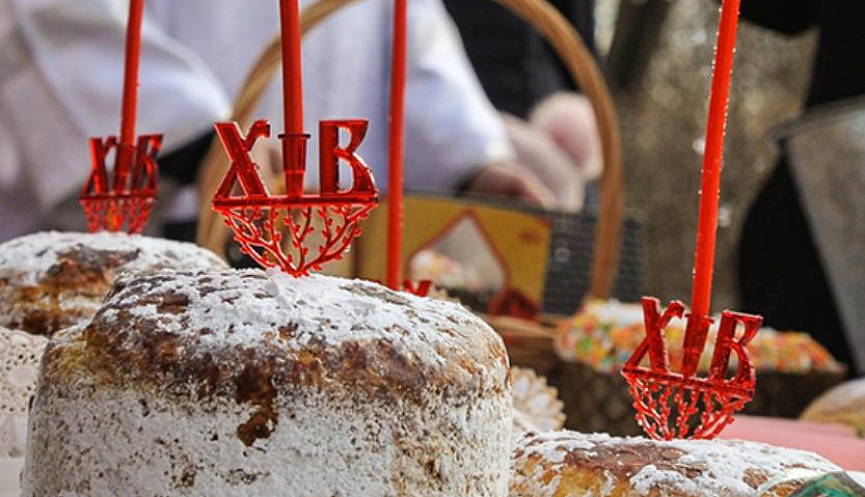 